Приложение № 2 к Извещению о проведении электронного аукциона на выполнение работпо текущему ремонту кровли корпуса общего назначения ИПУ РАН                ПРОЕКТКонтракт № _______________ (ИПУ 2022/ЭА-23)на выполнение работ по текущему ремонту кровли корпуса общего назначения ИПУ РАНФедеральное государственное бюджетное учреждение науки Институт проблем управления им. В.А. Трапезникова Российской академии наук (ИПУ РАН), именуемое 
в дальнейшем «Заказчик», в лице ________________________, действующего на основании ____________, с одной стороны, и ___________________________, именуемое в дальнейшем «Подрядчик», в лице ________________________, действующего на основании  _____________, с другой стороны, именуемые в дальнейшем «Стороны», руководствуясь нормами Федерального закона от 05.04.2013 № 44-ФЗ «О контрактной системе в сфере закупок товаров, работ, услуг для обеспечения государственных и муниципальных нужд» (далее – Федеральный закон № 44-ФЗ, Закон о контрактной системе), на основании результатов определения Подрядчика путем проведения электронного аукциона, отраженных в Протоколе подведения итогов электронного аукциона от «_____» _______________ 2022 г. №______________ заседания Единой комиссии по осуществлению закупок на поставку товаров (оказание услуг, выполнения работ) для нужд ИПУ РАН заключили настоящий контракт (далее - Контракт) о нижеследующем:1. ПРЕДМЕТ КОНТРАКТА1.1. Подрядчик принимает на себя обязательства выполнить работы по текущему ремонту кровли корпуса общего назначения ИПУ РАН (далее – Работы) в соответствии с Контрактом, Техническим заданием на выполнение работ по текущему ремонту кровли общего назначения ИПУ РАН (далее – Техническое задание) (Приложение № 1 к Контракту), и передать результаты надлежаще выполненных Работ в полном объеме Заказчику, а Заказчик обязуется принять результаты надлежаще выполненных Работ и оплатить их в порядке и на условиях, предусмотренных Контрактом.1.2. Виды Работ, объемы и цена определяются Локальным сметным расчетом на выполнение работ по текущему ремонту кровли общего назначения ИПУ РАН (далее – Локальный сметный расчет) (Приложение   № 1 к Техническому заданию).1.3. Работы выполняются Подрядчиком собственными силами, с применением собственных расходных материалов, на условиях, в порядке и сроки, определяемые Контрактом и Техническим заданием.1.4. Работы, предусмотренные Контрактом, должны быть выполнены 
в полном объеме, качественно, в срок и в порядке, установленном Контрактом, при соблюдении действующих норм и правил, расходными материалами Подрядчика, имеющими сертификат качества (в случае наличия установленных обязательных требований, принятых в соответствии с законодательством Российской Федерации).1.5. Место выполнения Работ: г. Москва, ул. Профсоюзная, дом 65, строение 2               ИПУ РАН (далее - Объект).1.6. Идентификационный код закупки: 21 1 7728013512772801001 0044 001 4391 244. 2 . ЦЕНА КОНТРАКТА И ПОРЯДОК РАСЧЕТОВ2.1. Вариант 1. Цена Контракта составляет _____ (________) рублей _________(_______) копеек, в том числе НДС 20 % _ _____ рублей ____ копеек, (далее – Цена Контракта).Вариант 2. Цена Контракта составляет ______(_____) рублей____ копеек. НДС 
не облагается (Вариант 2 применяется в случае заключения Заказчиком Контракта, если НДС равен нулю или победителем используется льготный режим налогообложения, 
с указанием основания) (далее – Цена Контракта).Вариант 3. Цена Контракта, уменьшенная на сумму налогового платежа в размере _______%, составляет _______(_____) рублей __ копеек.(Вариант 3 применяется в случае заключения Заказчиком Контракта с физическим лицом).Цена Контракта является твердой, определена на весь срок исполнения Контракта и не может изменяться в ходе его исполнения, за исключением случаев, предусмотренных ч.1 ст. 95 Федерального закона № 44-ФЗ и Контрактом.2.2. Цена Контракта включает в себя стоимость выполненных Работ, расходных материалов, вывоз мусора, расходы на страхование (при наличии), уплату таможенных пошлин, налогов, сборов, отчислений, гарантийных обязательств и других обязательных платежей, установленных законодательством Российской Федерации, а также все затраты, издержки и расходы Подрядчика, в том числе сопутствующие, необходимые для исполнения Контракта. Сумма, подлежащая уплате Заказчиком юридическому лицу или физическому лицу, 
в том числе зарегистрированному в качестве индивидуального предпринимателя, уменьшается на размер налогов, сборов и иных обязательных платежей в бюджеты бюджетной системы Российской Федерации, связанных с оплатой Контракта, если 
в соответствии с законодательством Российской Федерации о налогах и сборах такие налоги, сборы и иные обязательные платежи подлежат уплате в бюджеты бюджетной системы Российской Федерации Заказчиком.2.3. Цена Контракта может быть изменена по соглашению Сторон в случаях и при условиях, предусмотренных статьей 95 Федерального закона № 44-ФЗ и Контрактом. 2.4. Оплата производится в безналичном порядке путем перечисления Заказчиком денежных средств на указанный в Контракте расчетный счет Подрядчика.Оплата производится в рублях Российской Федерации.Выплата аванса при исполнении Контракта не предусмотрена.2.5.Оплата указанных в п.1.1. Контракта Работ осуществляется Заказчиком за фактически надлежащее выполненные работы в срок, не превышающий 7 (семь) рабочих дней с даты подписания Заказчиком в Единой информационной системе в сфере закупок электронного документа о приемке.За правильность предоставления банковских реквизитов ответственность несет Подрядчик.2.6. Обязательства Заказчика по уплате цены Контракта считаются исполненными с момента списания денежных средств в размере, установленном Контрактом, со счета Заказчика. За дальнейшее прохождение денежных средств Заказчик ответственности не несет.2.7. В случае изменения своего расчетного счета Подрядчик обязан в течение 1 (одного) рабочего дня в письменной форме сообщить об этом Заказчику с указанием новых реквизитов расчетного счета. В противном случае все риски, связанные с перечислением Заказчиком денежных средств на указанный в Контракте расчетный счет Подрядчика, несет Подрядчик.2.8. Источник финансирования Контракта – субсидия из федерального бюджета на финансовое обеспечение выполнения государственного задания на оказание государственных услуг (выполнение работ), год бюджета – 2022.2.9. Финансирование Контракта за счет субсидий из федерального бюджета может быть приостановлено, уменьшено или прекращено в случае неполного выделения Заказчику бюджетных ассигнований.2.10. В случае неисполнения или ненадлежащего исполнения подрядчиком обязательства, предусмотренного Контрактом, Заказчик удерживает суммы неисполненных Подрядчиком требований об уплате неустоек (штрафов, пеней), предъявленных Заказчиком в соответствии с п.2 ч. 14 ст. 34 Федерального закона № 44-ФЗ, из суммы, подлежащей оплате Подрядчику. 2.11. Дополнительные объемы, не предусмотренные Локальной сметой и возникшие в результате внесения Заказчиком изменений в документацию после ее передачи Подрядчику, выполняются Подрядчиком после оформления Сторонами дополнительного соглашения к Контракту, в котором определяется объем дополнительных Работ, виды и стоимость Работ, в случаях, предусмотренных Федеральным законом № 44-ФЗ. В случае, если Подрядчик без предварительного согласования с Заказчиком, оформленного дополнительным соглашением Сторон приступил к выполнению указанных Работ, Заказчик не оплачивает указанные Работы и риск несения расходов на их выполнение принимает на себя Подрядчик.2.12. В случае, если стоимость Работ по Контракту превысит цену Контракта, указанную в пункте 2.1. настоящего контракта, то такое превышение относится полностью за счет Подрядчика и Заказчиком не оплачивается.3. СРОКИ ВЫПОЛНЕНИЯ РАБОТ И ПОРЯДОК ПРИЕМКИ ВЫПОЛНЕННЫХ РАБОТ3.1. Срок выполнения Работ по Контракту: 60 (шестьдесят) календарных дней 
с даты заключения Контракта.3.2. Подрядчик обязан в письменной форме уведомить Заказчика о готовности выполненных Работ к их сдаче в срок не позднее одного рабочего дня, предшествующего дате фактического окончания выполнения Работ.3.3. Подрядчик в течение 5 (пяти) дней с даты выполнения Работ формирует с использованием Единой информационной системы, подписывает усиленной электронной подписью лица, имеющего право действовать от имени Подрядчика, и размещает в Единой информационной системе документ о приемке, который должен содержать информацию, предусмотренную п. 1 ч. 13 ст. 94 Федерального закона № 44-ФЗ.3.4. К документу о приемке прилагаются документы, которые считаются его неотъемлемой частью: акт о приемке выполненных работ (унифицированная форма     КС-2), справку о стоимости выполненных работ и затрат  (унифицированная форма   КС-3), счет, счет фактура (при наличии).3.5. Исполнитель нарочно предоставляет Заказчику:- общий журнал работ;- акты освидетельствования скрытых работ;- паспорта качества и сертификаты соответствия на материалы;- исполнительные схемы;- и другие документы (при необходимости).При этом в случае если информация, содержащаяся в прилагаемых документах, не соответствует информации, содержащейся в документе о приемке, приоритет имеет информация, содержащаяся в документе о приемке.  3.6. Датой поступления Заказчику документа о приемке, подписанного Подрядчиком, считается дата размещения в соответствии с п. 3.3. Контракта,  такого документа в единой информационной системе в соответствии с часовой зоной, в которой расположен Заказчик.3.7. Не позднее 20 (двадцати) рабочих дней, следующих за днем поступления документа о приемке, Заказчик подписывает усиленной электронной подписью лица, имеющего право действовать от имени Заказчика, и размещает в Единой информационной системе документ о приемке или формирует с использованием Единой информационной системы, подписывает усиленной электронной подписью лица, имеющего право действовать от имени Заказчика, и размещает в Единой информационной системе мотивированный отказ от подписания документа о приемке с указанием причин такого отказа.3.8. В случае создания приемочной комиссии в соответствии с частью 6 статьи 94 Федерального закона № 44-ФЗ подписание документа о приемке, формирование, подписание мотивированного отказа и размещение их в единой информационной системе осуществляется членами приемочной комиссии, Заказчиком в порядке, предусмотренном подпунктами «а» и «б» пункта 5 части 13 статьи 94 Федерального закона № 44-ФЗ, не позднее 20 (двадцати) рабочих дней, следующих за днем поступления документа о приемке в соответствии с пунктом 3 части 13 статьи 94 Федерального закона № 44-ФЗ.3.9. В случае получения в соответствии с п. 3.6. и п. 3.7. Контракта мотивированного отказа от подписания документа о приемке Подрядчик вправе устранить причины, указанные в таком мотивированном отказе, и направить Заказчику документ о приемке в соответствии                    с п. 6 ч. 13 ст. 94 Федерального закона № 44-ФЗ.3.10. Датой поступления Подрядчику документа о приемке, мотивированного отказа от подписания документа о приемке считается дата размещения в соответствии с настоящим пунктом такого документа о приемке, мотивированного отказа в единой информационной системе в соответствии с часовой зоной, в которой расположен Подрядчик.3.11. Внесение исправлений в документ о приемке, осуществляется путем формирования, подписания усиленными электронными подписями лиц, имеющих право действовать от имени Подрядчика и Заказчика, и размещения в единой информационной системе исправленного документа о приемке.3.12. Заказчик вправе не отказывать в приемке выполненных Работ в случае выявления несоответствия результатов Работ условиям Контракта, если выявленное несоответствие не препятствует приемке результатов Работ, и устранено Подрядчиком.3.13. Для проверки предоставленных Подрядчиком результатов выполненных Работ, предусмотренных Контрактом, в части их соответствия условиям Контракта, Заказчик обязан провести экспертизу. Экспертиза результатов выполненных Работ, предусмотренных Контрактом, может проводиться Заказчиком своими силами или к ее проведению могут привлекаться эксперты, экспертные организации. При проведении Заказчиком экспертизы с привлечением экспертов, экспертных организаций срок, установленный в пункте 3.6 Контракта, продлевается на срок проведения такой экспертизы, при этом общий срок приемки Заказчиком результатов исполнения обязательств по Контракту не должен превышать 20 (двадцать) рабочих дней, следующих за датой поступления документа о приемке от Подрядчика.3.14. Датой приемки выполненных Работ считается дата размещения в Единой информационной системе документа о приемке, подписанного Заказчиком.3.15. В случае противоречия каких-либо положений Контракта, нормам положений Федерального закона № 44-ФЗ применяются соответственно нормы Федерального закона     № 44-ФЗ.4. ПРАВА И ОБЯЗАННОСТИ СТОРОН4.1. Подрядчик вправе:4.1.1. Требовать надлежащего исполнения Заказчиком условий Контракта.4.1.2. При выполнении Работ дополнительно запрашивать у Заказчика необходимую информацию и документацию.4.1.3. Выполнять Работы с привлечением субподрядных организаций на условиях, предусмотренных Контрактом.При этом, подрядчик несет полную ответственность за действия третьих лиц (субподрядчиков), в том числе за качество и сроки выполненных ими Работ, как за свои собственные. Привлечение третьих лиц (субподрядчиков) не влечет за собой изменения стоимости и объемов выполняемых Работ по Контракту.4.2. Подрядчик обязан:4.2.1. В течение 1 (одного) рабочего дня с даты заключения Контракта письменно предоставить Заказчику информацию о представителе Подрядчика, ответственного за проведение Работ по Контракту, совместно с подтверждающими его полномочия документами (Приказ, доверенность). Указанное должностное лицо должно иметь квалификацию, соответствующую требованиям действующего законодательства Российской Федерации.4.2.2. В течение 5 (пяти) календарных дней с даты заключения Контракта предоставить Заказчику скорректированный Локальный сметный расчет на выполнение работ по текущему ремонту кровли корпуса общего назначения ИПУ РАН           с учетом аукционного снижения.4.2.3. При выполнении Работ по Контракту соблюдать требования действующего законодательства Российской Федерации и иных правовых актов об охране окружающей среды и о безопасности строительных Работ, в том числе соблюдать правила противопожарной безопасности, требования по охране труда, технике безопасности, а также осуществить уборку территории после выполнения Работ.4.2.4. Вести постоянный контроль за качеством применяемых материалов, изделий, конструкций.4.2.5. Соблюдать условия Контракта.4.2.6. Выполнить Работы в соответствии с требованиями, определенными в Техническом задании (Приложение № 1 к Контракту) в сроки, предусмотренные Контрактом.4.2.7. Предоставить Заказчику результаты выполненных Работ свободным от прав третьих лиц.4.2.8. Письменно в трехдневный срок уведомлять Заказчика об обстоятельствах, замедляющих ход Работ, либо делающих их выполнение невозможным, о неблагоприятных для Заказчика последствиях выполнения его указаний, о способе исполнения Работ или иных не зависящих от Подрядчика обстоятельств, которые могут ухудшить результаты выполняемых Работ.4.2.9. Приостановить выполнение Работ в случае обнаружения независящих 
от Подрядчика обстоятельств, которые могут оказать негативное влияние на результаты выполняемых Работ или создать невозможность их завершения в установленный Контрактом срок, и письменно сообщить об этом Заказчику в течение 3 (трех) дней после приостановления выполнения Работ.4.2.10. Обеспечивать устранение выявленных недостатков за свой счёт и не приступать к продолжению Работ до составления актов об устранении выявленных недостатков. 4.2.11. Оперативно предоставлять Заказчику информацию, связанную с выполнением Работ.4.2.12. Обеспечить устранение недостатков и дефектов, выявленных Заказчиком при сдаче-приемке Работ и в течение всего гарантийного срока на результаты выполненных Работ, за свой счет.4.2.13. В случае если законодательством Российской Федерации предусмотрено лицензирование вида деятельности, являющегося предметом Контракта, а также, в случае если законодательством Российской Федерации к лицам, осуществляющим выполнение Работ, являющихся предметом Контракта, установлено требование об их обязательном членстве в саморегулируемых организациях, Подрядчик обязан обеспечить наличие документов, подтверждающих его соответствие требованиям, установленным законодательством Российской Федерации, в течение всего срока исполнения Контракта. Копии таких документов должны быть переданы Подрядчиком Заказчику по его требованию в течение 2 (двух) рабочих дней с даты получения данного требования Подрядчиком.4.2.14. Исполнять иные обязательства, предусмотренные действующим законодательством Российской Федерации и Контрактом.4.2.15. Вывезти в недельный срок с даты подписания документа о приемке за пределы строительной площадки принадлежащие ему оборудование, транспортные средства, инструменты, приборы, инвентарь, строительные материалы, изделия, конструкции, временные сооружения и другое имущество.4.2.16. Не позднее 5 (пяти) рабочих дней после окончания Работ по Контракту осуществить уборку строительного мусора, оставшегося после выполнения Работ по настоящему контракту.4.2.17. Обеспечить наличие на Объекте необходимой документации (технической и разрешительной документации, необходимой для выполнения Работ), в том числе общего и специальных журналов работ, а также обеспечить свободный доступ к такой документации представителям Заказчика и/или его уполномоченному лицу (организации), лицу, осуществляющему государственный строительный надзор. Перечень документации, необходимой для выполнения Работ, определяется в Контракте.4.2.18. Обеспечить представителям Заказчика и/или его уполномоченному лицу (организации) возможность осуществлять контроль за ходом выполнения Работ, качеством применяемых при выполнение Работ на Объекте материалов, изделий, конструкций и оборудования.4.2.19. Информировать Заказчика обо всех происшествиях на Объекте, в том числе об авариях или о возникновении угрозы аварии на Объекте, несчастных случаях на Объекте, повлекших причинение вреда жизни и (или) здоровью работников Подрядчика и иных лиц, не позднее 24 (двадцати четырех) часов с момента, когда возникновение аварии или несчастного случая или угроза аварии или несчастного случая стали известны или должны были быть известны Подрядчику.4.2.20. В случае причинения Подрядчиком ущерба имуществу Заказчика, расположенном на Объекте, или ущерба имуществу третьих лиц, выполнить Работы по его ремонту или возместить Заказчику или третьим лицам причиненный ущерб в полном объеме в денежной форме на основании претензии Заказчика с приложением документов, подтверждающих размер ущерба, без изменения сроков выполнения Работ, установленных Контрактом.В случае разногласий Сторон по стоимости причиненного ущерба, документов, обосновывающим стоимость ущерба, может являться отчет оценщика независимой оценочной организации.4.3. Заказчик вправе:4.3.1. Запрашивать у Подрядчика информацию о ходе и состоянии исполнения обязательств по Контракту.4.3.2. Вносить предложения, направленные на улучшение результатов выполняемых Работ Подрядчиком.4.3.3. Ссылаться на недостатки Работ, в том числе в части объема и стоимости этих Работ.4.3.4. Для проверки соответствия качества выполняемых Работ привлекать независимых экспертов, выбор которых осуществляется в порядке, предусмотренном действующим законодательством Российской Федерации.4.3.5. Требовать возмещения ущерба, убытков, понесенного по вине Подрядчика при выполнении им возложенных на него Контрактом обязательств.4.3.6. Требовать надлежащего выполнения Подрядчиком условий Контракта.4.3.7. Требовать от Подрядчика предоставления надлежащим образом оформленной отчетной документации, предусмотренной Контрактом.4.3.8. При обнаружении уполномоченными контрольными органами несоответствия объема и стоимости, выполненных Подрядчиком Работ требованиям Технического задания,  документа о приемке и Актов по унифицированной форме КС-2, КС-3 вызвать уполномоченных представителей Подрядчика для представления разъяснений в отношении выполненных Работ.4.3.9. Приостановить выполнение встречных обязательств по Контракту в соответствии со статьей 328 Гражданского кодекса Российской Федерации и уведомить Подрядчика в течение 3 (трех) рабочих дней с даты принятия такого решения. В этом случае Стороны обязаны в течение 10 (десяти) календарных дней рассмотреть вопрос о целесообразности продолжения выполнения Работ или расторжении Контракта.4.3.10. На удержание платежей, причитающихся Подрядчику по спорным обязательствам до окончательного урегулирования всех обязательств по Контракту, включая время рассмотрения споров в суде.4.3.11. Отказаться от оплаты Работ, не предусмотренных Контрактом.4.3.12. Требовать от Подрядчика своевременного выполнения Работ по Контракту.4.3.13.Самостоятельно или через уполномоченное Заказчиком лицо (специализированную организацию) осуществлять строительный контроль (технический надзор) за выполнением Подрядчиком Работ по Контракту в полном объеме, включая (и не ограничиваясь):за соблюдением Подрядчиком сроков и объема выполнения Работ, установленных Контрактом;за ходом и качеством выполняемых Работ;качеством предоставленных Подрядчиком материалов;приемки Работ по Контракту;обеспечения со стороны Подрядчика выполнения гарантийных обязательств в отношении выполненных Работ по Контракту. 4.3.14. Устранить выявленный брак в работах Подрядчика  своими силами или поручить выполнение Работ третьим лицам. В указанном случае все расходы, связанные с переделкой таких Работ другими лицами, оплачиваются Подрядчиком.4.3.15. В одностороннем порядке отказаться от исполнения Контракта, в том числе в случае, если Подрядчик не приступил к исполнению Контракта в установленные сроки, либо выполняет Работу с нарушением промежуточных сроков выполнения Работ, конечного срока сдачи Работ, установленных Сторонами. 4.4. Заказчик обязан:4.4.1. Соблюдать условия Контракта.4.4.2. Принять и оплатить результаты надлежаще выполненных Работ в соответствии с условиями Контракта.4.4.3. По запросу Подрядчика предоставлять дополнительную информацию, необходимую для исполнения Контракта.4.4.4. Назначить на Объекте своего представителя, который от имени Заказчика осуществляет технический надзор и контроль за выполнением Работ.Уполномоченный представитель имеет право беспрепятственного доступа ко всем видам Работ в течение всего периода их выполнения.4.4.5. При обнаружении в ходе выполнения Работ отступлений от условий Контракта, которые могут ухудшить качество выполненных Работ, или иных недостатков, заявить об этом Подрядчику в письменной форме после обнаружения таких фактов, назначив срок их устранения.4.4.6. Рассмотреть вопрос о целесообразности и порядке продолжения выполнения Работ, при получении от Подрядчика уведомления о приостановлении выполнения Работ в случае обнаружения независящих от Подрядчика обстоятельств, которые могут оказать негативное влияние на результаты выполняемых Работ или создать невозможность 
их завершения в установленный Контрактом срок.4.4.7. Осуществить приемку результатов выполненных Работ по Контракту 
в соответствии с Техническим заданием и Контрактом.4.4.8. Провести экспертизу для проверки предоставленных Подрядчиком результатов выполненных Работ, предусмотренных Контрактом, в части их соответствия условиям Контракта. 5. ОТВЕТСТВЕННОСТЬ СТОРОН 5.1. За неисполнение или ненадлежащее исполнение Контракта Стороны несут ответственность в соответствии с законодательством Российской Федерации и условиями Контракта.5.2. В случае полного (частичного) неисполнения условий Контракта одной из Сторон эта Сторона обязана возместить другой Стороне причиненные убытки в части, непокрытой неустойкой.5.3. В случае просрочки исполнения Подрядчиком обязательств (в том числе гарантийного обязательства), предусмотренных Контрактом, а также в иных случаях неисполнения или ненадлежащего исполнения Подрядчиком обязательств, предусмотренных Контрактом, Заказчик направляет Подрядчику требование об уплате неустоек (штрафов, пеней).Пеня начисляется за каждый день просрочки исполнения Подрядчиком обязательства, предусмотренного Контрактом, начиная со дня, следующего после дня истечения установленного Контрактом срока исполнения обязательства. Размер пени составляет одна трехсотая действующей на дату уплаты пени ключевой ставки Центрального банка Российской Федерации от цены Контракта (отдельного этапа исполнения Контракта), уменьшенной на сумму, пропорциональную объему обязательств, предусмотренных Контрактом (соответствующим отдельным этапом исполнения Контракта) и фактически исполненных Подрядчиком.5.4. За каждый факт неисполнения или ненадлежащего исполнения Подрядчиком обязательств, предусмотренных Контрактом, за исключением просрочки исполнения Подрядчиком обязательств (в том числе гарантийного обязательства), предусмотренных Контрактом, Подрядчик уплачивает Заказчику штраф. Размер штрафа определяется 
в соответствии с Правилами определения размера штрафа, начисляемого в случае ненадлежащего исполнения заказчиком, неисполнения или ненадлежащего исполнения поставщиком (подрядчиком, исполнителем) обязательств, предусмотренных Контрактом 
(за исключением просрочки исполнения обязательств заказчиком, поставщиком (подрядчиком, исполнителем), утвержденными постановлением Правительства Российской Федерации от 30 августа 2017 г. № 1042 (далее - Правила), и составляет 
10 (десять) % цены Контракта.В случае, если Контракт заключается с победителем закупки (или с иным участником закупки в случаях, установленных Федеральным законом № 44-ФЗ,                    предложившим наиболее высокую цену за право заключения государственного (муниципального) Контракта (Контракта) размер штрафа устанавливается в соответствии с пунктом 5 Правил:а) в случае если цена Контракта не превышает начальную (максимальную) цену Контракта:10 процентов начальной (максимальной) цены Контракта, если цена Контракта не превышает 3 млн. рублей;5 процентов начальной (максимальной) цены Контракта, если цена Контракта составляет от 3 млн. рублей до 50 млн. рублей (включительно);1 процент начальной (максимальной) цены Контракта, если цена Контракта составляет от 50 млн. рублей до 100 млн. рублей (включительно).б) в случае если цена Контракта превышает начальную (максимальную) цену Контракта:10 процентов цены Контракта, если цена Контракта не превышает 3 млн. рублей;5 процентов цены Контракта, если цена Контракта составляет от 3 млн. рублей 
до 50 млн. рублей (включительно);1 процент цены Контракта, если цена Контракта составляет от 50 млн. рублей 
до 100 млн. рублей (включительно).5.5. За каждый факт неисполнения или ненадлежащего исполнения Подрядчиком обязательства, предусмотренного Контрактом, которое не имеет стоимостного выражения, Подрядчик уплачивает Заказчику штраф. Размер штрафа определяется в соответствии 
с Правилами и составляет: - 1000 рублей, если цена Контракта не превышает 3 млн. рублей; - 5000 рублей, если цена Контракта составляет от 3 млн. рублей до 50 млн. рублей (включительно);- 10000 рублей, если цена Контракта составляет от 50 млн. рублей до 100 млн. рублей (включительно);- 100000 рублей, если цена Контракта превышает 100 млн. рублей.5.6. В случае просрочки исполнения Заказчиком обязательств, предусмотренных Контрактом, а также в иных случаях неисполнения или ненадлежащего исполнения Заказчиком обязательств, предусмотренных Контрактом, Подрядчик вправе потребовать уплаты неустоек (штрафов, пеней). Пеня начисляется за каждый день просрочки исполнения обязательства, предусмотренного Контрактом, начиная со дня, следующего после дня истечения установленного контрактом срока исполнения обязательства. Такая пеня устанавливается Контрактом в размере одной трехсотой действующей на дату уплаты пеней ключевой ставки Центрального банка Российской Федерации от не уплаченной в срок суммы. Штрафы начисляются за ненадлежащее исполнение Заказчиком обязательств, предусмотренных Контрактом, за исключением просрочки исполнения обязательств, предусмотренных Контрактом.5.7. За каждый факт неисполнения Заказчиком обязательств, предусмотренных Контрактом, за исключением просрочки исполнения обязательств, предусмотренных Контрактом, Подрядчик вправе потребовать уплату штрафа. Размер штрафа определяется 
в соответствии с Правилами и составляет:- 1000 рублей, если цена Контракта не превышает 3 млн. рублей (включительно);- 5000 рублей, если цена Контракта составляет от 3 млн. рублей до 50 млн. рублей (включительно);- 10000 рублей, если цена Контракта составляет от 50 млн. рублей до 100 млн. рублей (включительно);- 100000 рублей, если цена Контракта превышает 100 млн. рублей.5.8. За каждый день просрочки исполнения Подрядчиком обязательства 
по предоставлению нового обеспечение исполнения Контракта, предусмотренного пунктом 8.4 Контракта, начисляется пеня в размере, определенном в порядке, установленном 
в соответствии с пунктом 5.3 Контракта.5.9. Применение неустойки (штрафа, пени) не освобождает Стороны от исполнения обязательств по Контракту.5.10. Общая сумма начисленных штрафов за неисполнение или ненадлежащее исполнение Подрядчиком обязательств, предусмотренных Контрактом, не может превышать цену Контракта.5.11. Общая сумма начисленных штрафов за ненадлежащее исполнение Заказчиком обязательств, предусмотренных Контрактом, не может превышать цену Контракта.5.12. В случае расторжения Контракта в связи с односторонним отказом Стороны 
от исполнения Контракта другая Сторона вправе потребовать возмещения только фактически понесенного ущерба, непосредственно обусловленного обстоятельствами, являющимися основанием для принятия решения об одностороннем отказе от исполнения Контракта.5.13. Подрядчик несет ответственность перед Заказчиком за допущенные отступления от Технического задания и иных условий Контракта.6. ОБСТОЯТЕЛЬСТВА НЕПРЕОДОЛИМОЙ СИЛЫ6.1. Стороны освобождаются от ответственности за частичное или полное неисполнение обязательств по Контракту, если таковые явились следствием действия обстоятельств непреодолимой силы, не поддающихся разумному контролю Сторон, возникших после заключения Контракта, а также объективно препятствующих полному или частичному выполнению Сторонами своих обязательств по Контракту, включая,
но, не ограничиваясь перечисленным: войны, военные действия любого характера, блокады, забастовки, землетрясения, наводнения, пожары и другие стихийные бедствия, а также запрет компетентных государственных органов на действия Сторон. Срок исполнения Сторонами обязательств по Контракту соразмерно отодвигается на время действия таких обстоятельств.6.2. Сторона, для которой создалась невозможность исполнения обязательств 
по Контракту в силу вышеуказанных причин, должна без промедления письменно известить об этом другую сторону в течение 10 (десяти) календарных дней с момента наступления таких обстоятельств. Доказательством указанных в извещении фактов должны служить документы, выдаваемые компетентными государственными органами. Допускается извещение с использованием факсимильной или электронных средств связи с обратным уведомлением о получении сообщения.6.3. Не извещение или несвоевременное извещение другой Стороны согласно пункту 6.2. Контракта влечет за собой утрату права ссылаться на эти обстоятельства.6.4. Если подобное состояние невыполнения обязательств продлится более трех месяцев, то каждая Сторона имеет право расторгнуть Контракт в одностороннем порядке, известив письменно об этом другую Сторону за 2 недели до предполагаемого расторжения. В этом случае действие Контракта прекращается с момента получения этого извещения другой Стороной при условии оплаты причитающихся сумм за фактически выполненные Работы.7. АНТИКОРРУПЦИОННАЯ ОГОВОРКА7.1.	При исполнении своих обязательств по Контракту, Стороны, 
их аффилированные лица, работники или посредники не выплачивают, не предлагают выплатить и не разрешают выплату каких-либо денежных средств или ценностей, прямо или косвенно, любым лицам, для оказания влияния на действия или решения этих лиц с целью получить какие-либо неправомерные преимущества или иные неправомерные цели.При исполнении своих обязательств по Контракту, Стороны, их аффилированные лица, работники или посредники не осуществляют действия, квалифицируемые применимым для целей Контракта законодательством Российской Федерации, как дача/получение взятки, коммерческий подкуп, а также действия, нарушающие требования применимого законодательства РФ и международных актов о противодействии легализации (отмыванию) доходов, полученных преступным путем.7.2.	В случае возникновения у Стороны подозрений, что произошло или может произойти нарушение каких-либо положений Контракта, соответствующая Сторона обязуется уведомить другую Сторону в письменной форме. В письменном уведомлении Сторона обязана сослаться на факты или предоставить материалы, достоверно подтверждающие или дающие основание предполагать, что произошло или может произойти нарушение каких-либо положений Контракта контрагентом, его аффилированными лицами, работниками или посредниками, выражающееся в действиях, квалифицируемых применимым законодательством Российской Федерации, как дача или получение взятки, коммерческий подкуп, а также действиях, нарушающих требования применимого законодательства РФ и международных актов о противодействии легализации (отмыванию) доходов, полученных преступным путем. После письменного уведомления, соответствующая Сторона имеет право приостановить исполнение обязательств по Контракту до получения подтверждения, что нарушения не произошло или не произойдет. Это подтверждение должно быть направлено в течение 10 (десяти) рабочих дней с даты направления письменного уведомления.7.3.	В случае нарушения одной Стороной обязательств воздерживаться 
от запрещенных действий, перечисленных в п. 7.1. Контракта, и/или неполучения другой Стороной в установленный Контрактом срок подтверждения, что нарушения не произошло или не произойдет, другая Сторона имеет право расторгнуть Контракт в одностороннем порядке полностью или в части, направив письменное уведомление о расторжении. Сторона, по чьей инициативе был расторгнут Контракт, вправе требовать возмещения реального ущерба, возникшего в результате такого расторжения.8. ОБЕСПЕЧЕНИЕ ИСПОЛНЕНИЯ КОНТРАКТА8.1. В целях обеспечения исполнения обязательств по Контракту Исполнитель предоставляет Заказчику обеспечение исполнения Контракта в форме независимой гарантии, выданной банком, или внесением денежных средств на указанный Заказчиком счет.8.2. Положения Федерального закона № 44-ФЗ об обеспечения исполнении Контракта, включая положения о предоставлении такого обеспечения с учетом положений статьи 37 Федерального закона № 44-ФЗ не применяются в случае, указанном в ч. 8 ст. 96 Федерального закона № 44-ФЗ.8.3. Обеспечение исполнения Контракта предоставляется на сумму:ВАРИАНТ 1: 299 533 (Двести девяносто девять тысяч пятьсот тридцать три) рубля 92 копейки в форме безотзывной независимой гарантии/путем внесения денежных средств, что составляет 10 % от начальной (максимальной) цены Контракта.ВАРИАНТ 2*: _____________ , в форме безотзывной независимой гарантии/путем внесения денежных средств, что составляет 15 % от начальной (максимальной) цены Контракта. *Данный вариант используется только в случае применения антидемпинговых мер в соответствии с требованием части 1 или 2 статьи 37 Закона о контрактной системе
при условии предоставления обеспечения исполнения Контракта в размере, превышающем
в полтора раза размер обеспечения исполнения Контракта, указанный в извещении
об осуществлении закупки и (или) документации о закупки (если Федеральным законом
№ 44-ФЗ) предусмотрена документация о закупке), по результатам проведения которой заключается Контракт, во исполнение требований вышеуказанной статьи Федерального закона № 44-ФЗ.8.4. Способ обеспечения исполнения Контракта, срок действия независимой гарантии определяется участником закупки, с которым заключается Контракт, самостоятельно
в соответствии с требованиями Закона о контрактной системе.ВАРИАНТ 1  Используется при предоставлении Исполнителем обеспечения исполнения Контракта в форме независимой гарантии. Независимая гарантия должна соответствовать требованиям, установленным ст. 45 Закона о контрактной системе:Исполнение Контракта обеспечивается предоставлением безотзывной независимой гарантией. Независимая гарантия должна соответствовать требованиям, установленным       ст. 45 Закона о контрактной системе, а также предусматривать условие об обязанности гаранта уплатить Заказчику (бенефициару) денежную сумму по независимой гарантии не позднее десяти рабочих дней со дня, следующего за днем получения гарантом требования Заказчика (бенефициара), соответствующего условиям такой независимой гарантии, при отсутствии предусмотренных Гражданским кодексом Российской Федерации оснований для отказа в удовлетворении этого требования.Срок действия независимой гарантии должен превышать предусмотренным Контрактом срок исполнения обязательств, которые должны быть обеспечены такой независимой гарантией, не менее чем на один месяц, в том числе в случае его изменения в соответствии со статьей 95 Федерального закона № 44-ФЗ.В случае отзыва в соответствии с законодательством Российской Федерации у банка, предоставившего независимую гарантию в качестве обеспечения исполнения Контракта, лицензии на осуществление банковских операций Исполнитель обязан предоставить новое обеспечение исполнения Контракта не позднее одного месяца со дня надлежащего уведомления заказчиком Исполнитель о необходимости предоставить соответствующее обеспечение. Размер такого обеспечения может быть уменьшен в порядке и случаях, которые предусмотрены статьей 96 Закона о контрактной системе. За каждый день просрочки исполнения Исполнителем указанного обязательства, начисляется пеня в размере, определенном в порядке, установленном в соответствии с разделом 9 Контракта.ВАРИАНТ 2Используется при предоставлении Исполнителем обеспечения исполнения Контракта путем внесения денежных средств на счет Заказчика:Денежные средства, внесенные в обеспечение исполнения обязательств по Контракту, включая обязательства по уплате предусмотренных Контрактом неустоек (штрафов, пеней), перечислены Исполнителем в размере, установленном в Контракте, на счет Заказчика, указанный в разделе Контракта «Адреса и банковские реквизиты Сторон».Факт внесения Исполнителем денежных средств в обеспечение исполнения обязательств по Контракту подтверждается платежным поручением с отметкой банка о проведении платежа и списании средств со счета Исполнителя и поступлением денежных средств на счет Заказчика.Внесенные Исполнителем денежные средства в обеспечение исполнения обязательств Исполнителя по Контракту обеспечивают исполнение Исполнителем всех обязательств
по Контракту, в том числе обязательств, связанных с неисполнением либо ненадлежащим исполнением Контракта Исполнителем по уплате Заказчику неустоек (штрафов, пеней), начисленных Заказчиком в связи с неисполнением либо ненадлежащим исполнением Исполнителем предусмотренных Контрактом обязательств.В случае неисполнения или ненадлежащего исполнения Исполнителем обеспеченных внесением денежных средств обязательств, Заказчик имеет право удержать из внесенных Исполнителем денежных средств сумму, равную сумме денежных средств, которую Исполнитель обязан уплатить Заказчику в качестве неустойки (штрафов, пеней), либо иной сумме денежных средств, подлежащей уплате Исполнителем Заказчику по Контракту. Удержанные Заказчиком денежные средства переходят в собственность Заказчика.Денежные средства, в том числе часть этих денежных средств в случае уменьшения размера обеспечения исполнения Контракта в соответствии с частями 7, 7.1 и 7.2 статьи 96 Закона о контрактной системе возвращаются Заказчиком Исполнителю по истечении срока действия данного обеспечения. Срок возврата Заказчиком Исполнителю денежных средств, внесенных в качестве обеспечения исполнения Контракта, не должен превышать
30 (тридцать) дней с даты исполнения Исполнителем обязательств, предусмотренных Контрактом. Денежные средства возвращаются на банковский счет Исполнителя, указанный
в разделе «Адреса и банковские реквизиты Сторон».Обеспечение исполнения Контракта распространяется на случаи неисполнения
или ненадлежащего исполнения Исполнителем обязательств по Контракту, неуплаты Исполнителем неустоек (штрафов, пеней), предусмотренных Контрактом.В ходе исполнения Контракта Исполнитель вправе изменить способ обеспечения исполнения Контракта и (или) предоставить Заказчику взамен ранее предоставленного обеспечения исполнения Контракта новое обеспечение исполнения Контракта, размер которого может быть уменьшен в порядке и случаях, которые предусмотрены частями 7.2
и 7.3 статьи 96 Закона о контрактной системе. В случае отзыва в соответствии
с законодательством Российской Федерации у банка, предоставившего независимую банковскую гарантию в качестве обеспечения исполнения Контракта, лицензии
на осуществление банковских операций предоставить новое обеспечение исполнения Контракта не позднее одного месяца со дня надлежащего уведомления Заказчиком Исполнителя о необходимости предоставить соответствующее обеспечение. Размер такого обеспечения может быть уменьшен в порядке и случаях, которые предусмотрены ч. 7, 7.1, 7.2 и 7.3 ст. 96 Закона о контрактной системе. За каждый день просрочки исполнения Исполнителем обязательства, предусмотренного настоящей частью, начисляется пеня
в размере, определенном в порядке, установленном в соответствии с разделом 5 Контракта.8.5. Обеспечение исполнения Контракта распространяется на обязательства 
по возврату аванса (при наличии), уплате неустоек в виде штрафов, пени, предусмотренных Контрактом, в связи с неисполнением или ненадлежащим исполнением Исполнителем своих обязательств по Контракту.8.6. В случае непредоставления Исполнителем, с которым заключается Контракт, обеспечения исполнения Контракта в срок, установленный для заключения Контракта, такой участник считается уклонившимся от заключения Контракта.8.7. Реквизиты счета для внесения денежных средств в качестве обеспечения исполнения Контракта:  Наименование заказчика: Федеральное государственное бюджетное учреждение науки Институт проблем управления им. В.А. Трапезникова Российской академии наук (ИПУ РАН), ИНН 7728013512, КПП 772801001, ОГРН 1037739269590, Банковские реквизиты: БИК ТОФК 004525988, ГУ Банка России по ЦФО, УФК по г. Москве, Единый казначейский счет 40102810545370000003, Казначейский счет 03214643000000017300, л/с 20736Ц83220.8.8. Положения настоящего раздела Контракта не применяются в случае заключения Контракта с участником закупки, который является казенным учреждением.9. ОБЕСПЕЧЕНИЕ ГАРАНТИЙНЫХ ОБЯЗАТЕЛЬСТВ9.1. Обеспечение гарантийных обязательств предоставляется Поставщиком в срок 
не позднее даты окончания выполнения Работ.9.2. Обеспечение гарантийных обязательств устанавливается в размере 10 % от начальной (максимальной) цены контракта, что составляет 299 533 (Двести девяносто девять тысяч пятьсот тридцать три) рубля 92 копейки.9.3. Гарантийные обязательства обеспечиваются предоставлением безотзывной независимой гарантии, выданной и соответствующей требованиям статьи 45 Федерального закона № 44-ФЗ, или внесением денежных средств на указанный Заказчиком счет, на котором в соответствии с законодательством Российской Федерации учитываются операции со средствами, поступающими Заказчику.Способ обеспечения гарантийных обязательств, срок действия независимой гарантии определяются в соответствии с требованиями Федерального закона от 5 апреля 2013 г.          № 44-ФЗ «О контрактной системе в сфере закупок товаров, работ, услуг для обеспечения государственных и муниципальных нужд» участником закупки, с которым заключается контракт, самостоятельно.Срок действия независимой гарантии должен превышать предусмотренный Контрактом срок исполнения обязательств, которые должны быть обеспечены такой независимой гарантией, не менее чем на один месяц, в том числе в случае его изменения в соответствии со статьей 95 Федерального закона № 44-ФЗ. 9.4. Независимая гарантия, предоставленная в качестве обеспечения гарантийных обязательств, включается условие об обязанности гаранта уплатить Заказчику (бенефициару) денежную сумму по независимой гарантии не позднее десяти рабочих дней со дня, следующего за днем получения гарантом требования Заказчика (бенефициара), соответствующего условиям такой независимой гарантии, при отсутствии предусмотренных Гражданским кодексом Российской Федерации оснований для отказа в удовлетворении этого требования.9.5. Поставщик вправе изменить способ обеспечения гарантийных обязательств и (или) предоставить Заказчику взамен ранее предоставленного обеспечения гарантийных обязательств новое обеспечение гарантийных обязательств.9.6. Реквизиты счета для внесения денежных средств в качестве обеспечения исполнения Контракта:  Наименование заказчика: Федеральное государственное бюджетное учреждение науки Институт проблем управления им. В.А. Трапезникова Российской академии наук (ИПУ РАН), ИНН 7728013512, КПП 772801001, ОГРН 1037739269590,  Банковские реквизиты: БИК ТОФК 004525988, ГУ Банка России по ЦФО, УФК по г. Москве, Единый казначейский счет 40102810545370000003, Казначейский счет 03214643000000017300, л/с 20736Ц83220.9.7. Положения настоящего раздела Контракта не применяются в случае заключения Контракта с участником закупки, который является казенным учреждением.10. ГАРАНТИИ 10.1. Подрядчик гарантирует выполнение Работ с надлежащим качеством в соответствии с Техническим заданием и условиями Контракта и его приложений, в том числе с соблюдением требований технических регламентов, с соблюдением правил, установленных стандартами, сводами правил, устранение недостатков (дефектов), выявленных при приемке работ и (или) обнаруженных в пределах гарантийного срока, предусмотренного Контрактом.10.2. Подрядчик берет на себя гарантийные обязательства по качеству выполненных 
им Работ. Гарантийный срок на результаты выполненных по Контракту Работ, 
а также гарантийный срок их обслуживания установлены в Техническом задании (Приложение № 1 к Контракту). Гарантийный срок на расходные материалы, применяемые при выполнении Работ, определяется заводом-изготовителем, но должен быть не менее срока, установленного разделом 10 Технического задания (Приложение № 1 к Контракту). Подрядчик обязуется передать Заказчику в составе исполнительной документации все документы, подтверждающие гарантийные обязательства поставщиков или производителей.10.3. Если в период гарантийного срока на результаты выполненных Работ обнаружатся недостатки, то Подрядчик (в случае, если не докажет отсутствие своей вины) обязан устранить их за свой счет в сроки, согласованные Сторонами и зафиксированные в акте 
с перечнем выявленных недостатков и сроком их устранения. Гарантийный срок в этом случае соответственно продлевается на период устранения недостатков с учетом условий Контракта.10.4. Не позднее 10 (десяти) календарных дней со дня получения Подрядчиком уведомления о выявленных недостатках (дефектах) Работ Стороны составляют акт с указанием недостатков, причин их возникновения, порядка и сроков их устранения.10.5.  В случае уклонения Подрядчика от составления Акта выявленных недостатков (дефектов) Работ в установленный срок Заказчик вправе составить его без участия Подрядчика. В данном случае указанный Акт имеет силу двустороннего акта.10.6. Если иной срок не будет согласован Сторонами дополнительно, Подрядчик обязуется устранить выявленные недостатки (дефекты) Работ не позднее 1 (одного) месяца со дня получения требования от Заказчика.10.7. В случае отказа Подрядчика от устранения выявленных недостатков (дефектов) Работ или в случае неустранения недостатков (дефектов) Работ в установленный Заказчиком срок заказчик вправе привлечь третьих лиц с возмещением расходов на устранение недостатков (дефектов) Работ за счет Подрядчика.10.8. Течение гарантийного срока прерывается на все время, на протяжении которого Объект не мог эксплуатироваться вследствие недостатков (дефектов) Работ, за которые отвечает Подрядчик.10.9. Удовлетворение требований Заказчика о безвозмездном устранении недостатков или о повторном выполнении Работ не освобождает Подрядчика от ответственности в форме неустойки за нарушение срока окончания выполнения Работ.10.10. Вред, причиненный жизни, здоровью или имуществу Заказчика и иных лиц, вследствие необеспечения Подрядчиком безопасности выполнения Работ/результата Работ подлежит  возмещению  в соответствии  с  требованиями  Гражданского  кодекса Российской Федерации.10.11. Подрядчик гарантирует Заказчику: своевременное предоставление необходимой и достоверной информации о ходе и результатах выполнения Работ;устранение за свой счет выявленных в процессе выполнения Работ и после их завершения в гарантийный срок недостатки (дефекты) Работ, возникшие вследствие невыполнения и (или) ненадлежащего выполнения Работ Подрядчиком и (или) третьими лицами, а в случае, если указанные недостатки (дефекты) причинили убытки Заказчику и (или) третьим лицам, возместить убытки в полном объеме в соответствии с гражданским законодательством Российской Федерации.10.12.	В случае не предоставления Подрядчиком Заказчику полной и достоверной информации о ходе и результатах выполнения Работ, Подрядчик несет ответственность 
в соответствии Гражданским кодексом Российской Федерации за недостатки результатов выполненных Работ, возникшие после их приемки Заказчиком вследствие отсутствия у Заказчика такой информации. 10.13.	Требования Заказчика о безвозмездном повторном выполнении Работы подлежат удовлетворению в срок, установленный для срочного выполнения Работ, а в случае, если этот срок не установлен, в срок, предусмотренный Контрактом, который был ненадлежаще исполнен. 10.14. Подрядчик гарантирует освобождение Заказчика от уплаты сумм по всем претензиям, требованиям, предписаниям, а также от всякого рода расходов в случае происшествия, несчастного случая в процессе выполнения Работ и на весь период гарантийного срока на результаты выполненных Работ.11. ИЗМЕНЕНИЕ И РАСТОРЖЕНИЕ КОНТРАКТА11.1. Изменение существенных условий Контракта при его исполнении не допускается, за исключением их изменения по соглашению Сторон в случаях, предусмотренных статьей 95 Федерального закона № 44-ФЗ.  11.2. Расторжение Контракта допускается:11.2.1. по соглашению Сторон;11.2.2. по решению суда;11.2.3. в случае одностороннего отказа Стороны Контракта от исполнения Контракта. 11.3. Сторона, решившая расторгнуть Контракт по основанию, предусмотренному 
п. 11.2.1. Контракта, направляет уведомление о расторжении Контракта другой Стороне 
не позднее, чем за 3 (три) рабочих дня до предполагаемой даты расторжения Контракта. 11.4. Расторжение Контракта по основанию, предусмотренному п. 11.2.3 Контракта, осуществляется в соответствии с положениями частей статьи 95 Федерального закона             № 44-ФЗ. 12. ПОРЯДОК УРЕГУЛИРОВАНИЯ СПОРОВ12.1. Все споры и разногласия, возникающие в связи с исполнением Контракта, Стороны будут стремиться решить путем переговоров.12.2. При ведении Сторонами претензионной работы срок рассмотрения претензии 
и предоставления ответа на нее составляет 10 (десять) рабочих дней с даты получения претензии.12.3. В случае недостижения согласия между Сторонами спор передается 
на рассмотрение в Арбитражный суд города Москвы в порядке, установленном законодательством Российской Федерации. 13. СРОК ДЕЙСТВИЯ И ПОРЯДОК ИЗМЕНЕНИЯ КОНТРАКТА13.1. Контракт вступает в силу со дня его заключения Сторонами и действует 
по «23» декабря 2022 г. включительно, а в части оплаты и исполнения гарантийных обязательств - до полного исполнения Сторонами обязательств, предусмотренных Контрактом.13.2. Окончание срока действия Контракта не влечёт прекращения неисполненных обязательств Сторон по Контракту, в том числе оплаты и гарантийных обязательств Подрядчика.13.3. Изменение и дополнение Контракта возможно по соглашению Сторон. Все изменения и дополнения оформляются в письменном виде путем подписания Сторонами дополнительных соглашений к Контракту. Дополнительные соглашения к Контракту являются его неотъемлемыми частями и вступают в силу с момента их подписания Сторонами. 13.4. Стороны обязуются незамедлительно извещать друг друга об изменении своих юридических и почтовых адресов, номеров телефонов и факсов, а также об изменении своих банковских и иных реквизитов с учетом условий Контракта.14. ПРОЧИЕ УСЛОВИЯ14.1. Все уведомления Сторон, связанные с исполнением Контракта, направляются 
в письменной форме по почте заказным письмом по фактическому адресу Стороны, указанному в разделе 16 Контракта, или с использованием факсимильной связи, электронной почты с последующим представлением оригинала. В случае направления уведомлений 
с использованием почты, уведомления считаются полученными Стороной в день фактического получения, подтвержденного отметкой почты. В случае отправления уведомлений посредством факсимильной связи и электронной почты уведомления считаются полученными Стороной в день их отправки.14.2. В случае перемены Заказчика по Контракту права и обязанности Заказчика 
по Контракту переходят к новому Заказчику в том же объеме и на тех же условиях.14.3. При исполнении Контракта не допускается перемена Подрядчика за исключением случаев, если новый Подрядчик является правопреемником Подрядчика по Контракту вследствие реорганизации юридического лица в форме преобразования, слияния или присоединения. Передача прав и обязанностей по Контракту правопреемнику Подрядчика осуществляется путем заключения соответствующего письменного дополнительного соглашения к Контракту.14.4. Стороны Контракта договорились о том, что в качестве ответственных лиц по Контракту назначаются: со стороны Заказчика – _________________, тел.: _______________, эл. адрес: _________________, со стороны Подрядчика – ______________, тел.: _______________, эл. адрес: _________________.14.5. Стороны обязуются обеспечить конфиденциальность сведений, относящихся 
к предмету Контракта, и ставших им известными в ходе исполнения Контракта.14.6. Контракт заключен в электронной форме в порядке, предусмотренном статьей 83.2 Федерального закона № 44-ФЗ. Дополнительно Стороны вправе оформить Контракт в письменном виде в 2 (двух) экземплярах по одному для каждой из Сторон, имеющих такую же юридическую силу, 
как и Контракт, заключенный в электронной форме.14.7. Во всем, что не предусмотрено Контрактом, Стороны руководствуются действующим законодательством Российской Федерации.15. ПЕРЕЧЕНЬ ПРИЛОЖЕНИЙ15.1. Неотъемлемыми частями Контракта являются следующие приложения:Техническое задание (Приложение № 1).16. АДРЕСА, РЕКВИЗИТЫ И ПОДПИСИ СТОРОНм.п.								м.п.                                               Приложение № 1                       от «____» ____________ 2022 г.к Контракту № _________ (ИПУ2022/ЭА-23) ТЕХНИЧЕСКОЕ ЗАДАНИЕна выполнение работ по текущему ремонту кровли корпуса общего назначения ИПУ РАН1. Объект закупки: выполнение работ по текущему ремонту кровли корпуса общего назначения ИПУ РАН.2. Краткие характеристики выполняемых работ, оказываемых услуг и поставляемых товаров: текущий ремонт выполняется с целью устранения недостатков кровельного покрытия, восстановление и замену их на более долговечные и экономичные, улучшающие эксплуатационные показатели ремонтируемой кровли.ОКПД 2: 43.91.19.190 - Работы кровельные прочие, не включенные в другие группировки.3. Количество поставляемого товара, выполняемых работ и услуг для каждой позиции, и вида, номенклатуры или ассортимента: в соответствии с Техническим заданием, Локальным сметным расчётом (Приложение № 1 к Техническому заданию).4. Место выполнения работ: Москва, ул. Профсоюзная, д. 65, строение 2 ИПУ РАН (далее – Объект). 5. Общие требования к работам, услугам, товарам, требования по объему гарантий качества, требования по сроку гарантий качества на результаты осуществления закупок:Выполнение работ по текущему ремонту кровли строения 2 осуществляется в условиях действующего Объекта Заказчика.  	Подрядчик должен принять от Заказчика Объект по Акту открытия Объекта в течение 3 (трех) рабочих дней с даты заключения Контракта. Работы планируется производить на захватке в осях 1-10/К-Т' и 1-10/Т'+15м (Приложение № 2 к Техническому заданию).          Выполнение работ должно проводиться в соответствии с Проектом производства работ (далее – ППР), являющимся организационно-техническим документом производственного назначения, который регламентирует правила проведения строительных работ, срок их исполнения, порядок обустройства строительной площадки, мероприятий по охране труда. Проект производства работ определяет технологическую дисциплину на объекте, качество и безопасность проведения работ. Проект производства работ разрабатывается Подрядчиком и представляется на утверждение Заказчику в течение 5 (пяти) рабочих дней после заключения Контракта. Подрядчик обязан соблюдать правила внутреннего распорядка и контрольно-пропускного режима, действующие на Объекте, регламент привлечения и использования иностранной и иногородней рабочей силы, установленные законодательством Российской Федерации и нормативными правовыми актами города Москвы.Подрядчик приступает к проведению демонтажных работ на участке работ только при условии доставки на Объект материалов, предусмотренных Техническим заданием, в объеме, необходимом для ремонтных работ на необходимом участке работ. Заказчик не допускает проведение демонтажных работ на участке работ до момента исполнения Подрядчиком требований настоящего пункта Технического задания.Организация и выполнение работ Подрядчиком осуществляются с соблюдением законодательства Российской Федерации об охране труда, а так же иных нормативных правовых актов.Перед началом выполнения работ Подрядчик проводит инструктаж со своими работниками об охране труда и противопожарной безопасности в условиях действующего предприятия, необходимых средствах индивидуальной защиты, о распорядке работы на Объекте с записью в журнале инструктажей.Подрядчик перед началом выполнения работ на Объекте предоставляет Заказчику список работников, привлеченных к выполнению работ на Объекте, с указанием паспортных данных, места регистрации, в случае привлечения иностранных граждан -  патента на работу.Перед выполнением работ, связанных с эксплуатацией электроустановок Подрядчик обязан представить Заказчику приказ о назначении не менее 2 (двух) ответственных лиц, имеющих группу допуска (не ниже III) в соответствие Приказом Министерства труда и социальной защиты Российской Федерации от 15.12.2020 № 903н «Об утверждении правил по охране труда при эксплуатации электроустановок» с предъявлением ксерокопий соответствующих удостоверений.Работники Подрядчика, выполняющие работы на высоте, должны иметь квалификацию, соответствующую характеру выполняемых работ. Уровень квалификации подтверждается предоставлением соответствующих удостоверений.Подрядчик обеспечивает соответствие результатов выполненных работ требованиям безопасности жизни и здоровья работников, персонала и третьих лиц, посещающих Объект Заказчика, установленным действующим законодательством Российской Федерации, включая Федеральный закон от 30 марта 1999 года № 52-ФЗ «О санитарно-эпидемиологическом благополучии населения».Работники Подрядчика в состоянии алкогольного, наркотического, иного токсического опьянения) к работе не допускаются. Употребление работниками Подрядчика на территории и на Объекте Заказчика любых алкогольсодержащих напитков, психотропных веществ, запрещено. Курение табака вне специально отведенных для этого местах строго запрещается.6. Технология и методы выполнения работ: в полном соответствии с Техническим заданием, Локальным сметным расчётом (Приложение № 1 к Техническому заданию), Проектом производства работ, согласованным с Заказчиком, стандартами, строительными нормами, правилами и иными действующими на территории Российской Федерации нормативными правовыми актами.7. График выполнения работ - документ, определяющий сроки выполнения по видам работ и дату сдачи результата работ на Объекте.В течение 5 (пяти) рабочих дней после заключения Контракта Подрядчик обязан предоставить Заказчику График выполнения работ (далее - График) в составе ППР на согласование. В представленном Графике отражаются сроки выполнения основных этапов работ, промежуточных этапов в соответствии с технологией строительных работ, количество рабочих (работников) на объекте, а также сроки поставки строительных материалов на Объект.8. Порядок сдачи и приемки результатов работ: 8.1. Приемка промежуточных (скрытых) работ: Подрядчик за 2 (два) рабочих дня письменно извещает Заказчика о готовности отдельных видов скрытых работ к сдаче. Их готовность подтверждается подписанными Сторонами Актами освидетельствования скрытых работ. Подрядчик приступает к выполнению последующих работ после подписания Сторонами данного акта. Если закрытие работ, подлежащих освидетельствованию, выполнено без подписания данного акта, или Заказчик не был информирован о готовности к приемке таких работ, или информирован с опозданием, то по требованию Заказчика Подрядчик обязан за свой счет вскрыть любую часть скрытых работ, а затем и восстановить ее за свой счет.8.2. Приемка завершенных работ: Приемка работ по Контракту осуществляется в соответствии с условиями Контракта.9. Гарантийные обязательства: Гарантийный срок эксплуатации Объекта после выполнения Работ начинает действовать с даты подписания документа о приемке и должен составлять 36 (тридцать шесть) месяцев. Гарантийный срок на материалы, применяемые при выполнении Работ, определяются заводом-изготовителем, но не менее 12 месяцев с даты подписания документа о приемке.Если в гарантийный период эксплуатации Объекта обнаружатся дефекты, препятствующие нормальной эксплуатации Объекта, то Подрядчик обязан их устранить в сроки, согласованные Сторонами за свой счет.Для участия в составлении акта, фиксирующего недостатки, согласования порядка и сроков их устранения, Подрядчик обязан направить своего представителя не позднее 2 (двух) рабочих дней со дня получения письменного извещения от Заказчика. В случае отправления уведомлений посредством электронной почты, уведомления считаются полученными Стороной в день их отправки. Гарантийный срок в этом случае продлевается соответственно на период устранения недостатков.В случае невыполнения Подрядчиком работ по устранению недостатков или дефектов, Заказчик имеет право устранить недостатки своими силами (или с привлечением третьих лиц) с последующим взысканием понесенных расходов с Подрядчика. При отказе Подрядчика от составления или подписания акта об обнаруженных дефектах, Заказчиком составляется односторонний акт об обнаруженных дефектах.10. Требования соответствия нормативным документам: Подрядчик обеспечивает получение согласия персонала, направленного на Объект для выполнения работ, на обработку персональных данных в соответствии с Федеральным законом от 27 июля 2006 года № 152-ФЗ «О персональных данных», оформленное в письменном виде на бумажном носителе, и передает Заказчику.Вся полнота ответственности при выполнении работ на Объекте за соблюдением норм и правил по технике безопасности и пожарной безопасности возлагается на Подрядчика. При проведении работ необходимо руководствоваться: - Градостроительный кодекс Российской Федерации от 29.12.2004 № 190-ФЗ;- Федеральный закон от 30 декабря 2009 года № 384-ФЗ «Технический регламент о безопасности зданий и сооружений».При выполнении строительно-монтажных работ Подрядчик должен строго соблюдать Правила противопожарного режима в Российской Федерации согласно:- Федеральный закон от 21 декабря 1994 года № 69-ФЗ «О пожарной безопасности»; - Постановление Правительства Российской Федерации от 16.09.2020 № 1479 «Об утверждении Правил противопожарного режима в Российской Федерации»;- ГОСТ 12.1.004-91 «Система стандартов безопасности труда. Пожарная безопасность. Общие требования»;- СП 48.13330.2019 Свод правил. Организация строительства. СНиП 12-01-2004»;- СП71.13330.2017 Свод правил. Изоляционные и отделочные покрытия (Актуализированная редакция СНиП 3.04.01-87).Мероприятия по предотвращению аварийных ситуаций: - при выполнении работ используются оборудование, машины и механизмы, предназначенные для конкретных условий или допущенные к применению органами государственного надзора.На Объекте обеспечивается наличие материальных и технических средств для осуществления мероприятий по спасению людей и ликвидации аварии.11. Сроки выполнения работ, оказания услуг и поставки товаров, календарные сроки начала и завершения поставок, периоды выполнения условий контракта:Срок выполнения работ по Объекту составляет 60 (шестьдесят) календарных дней с даты заключения Контракта.Сроки выполнения начальных, промежуточных и конечных этапов выполнения работ устанавливается в соответствии с согласованным Графиком и условиями Контракта.Несоблюдение Подрядчиком начальных, промежуточных и конечных сроков выполнения работ по Контракту влечет за собой применение к Подрядчику мер ответственности в соответствии с условиями Контракта.Подрядчик обязан осуществить выполнение работ в последовательности, установленной нормами и правилами для данного вида работ с соблюдением технологического процесса и в сроки утвержденные в Графике проведения работ.12. Порядок выполнения работ Порядок выполнения работ – в соответствии с условиями Контракта и Технического задания.13. Качественные и количественные характеристики выполняемых работПодрядчик обеспечивает беспрепятственный доступ Заказчика к месту проведения текущего ремонта мягкой кровли с целью контроля качества и объемов выполненных работ.Качество выполненных Подрядчиком Работ должно соответствовать требованиям, предъявляемым к Работам соответствующего рода. Подрядчик может принять на себя по Контракту обязанность выполнить Работы, отвечающие требованиям к качеству, более высоким по сравнению с установленными требованиями в Контракте.Если законодательством РФ, иными правовыми актами или в установленном ими порядке предусмотрены обязательные требования к Работам, выполняемым по Контракту, Подрядчик обязан выполнять Работы, соблюдая эти требования.При возникновении аварийной ситуации по вине Подрядчика на Объекте при выполнении Работ, восстановительные и ремонтные работы осуществляются силами и за счет средств Подрядчика.Для проверки соответствия качества и количества выполненных работ требованиям, установленных Контрактом, Заказчик вправе привлекать независимых экспертов.В день завершения выполнения Работ Подрядчик производит ликвидацию рабочей зоны, уборку и вывоз оставшегося мусора, уборку материалов и оборудования собственными силами и за счет собственных средств.Подрядчик выполняет весь объем Работ собственным иждивением - своими материалами, силами и средствами.На все материалы, используемые при выполнении Работ, Подрядчик предоставляет документы, удостоверяющие их качество. Перечень требований, предъявляемый Заказчиком к основным товарам (материалам), применяемым при выполнении Работ, установлен Техническим заданием и Локальным сметным расчётом. Качество предлагаемых Подрядчиком к применению материалов должно соответствовать или превосходить технические и качественные характеристики материалов, указанные в настоящем Техническом задании и Локальном сметном расчёте. Подрядчик обязан представить Заказчику данные о выбранных им материалах и оборудовании. При применении материалов, не соответствующих, указанным в Техническом задании и Локальном сметном расчёте, нормам и требованиям, Подрядчик несет ответственность в соответствии с условиями Контракта.При выполнении Работ Подрядчик при необходимости заключает с Заказчиком договор на возмещение возникших при выполнении работ Подрядчиком расходов на услуги водоснабжения, водоотведения и электроснабжения, в течение 10 (десяти) календарных дней с даты заключения Контракта.При выполнении Работ Подрядчик обязательно согласовывает с Заказчиком образцы материалов в соответствии с Техническим заданием и Локальным сметным расчётом. Подрядчик в срок не позднее 3 (трёх) рабочих дней до начала производства работ, предоставляет Заказчику на согласование образцы и технические характеристики предполагаемых к использованию материалов на Объекте. Заказчик предоставляет ответ о допуске, либо мотивированный отказ в допуске предлагаемых Подрядчиком материалов в течении 3 (трёх) рабочих дней с даты получения запроса на их согласование. Материалы допускаются к применению только после получения согласования Заказчика в письменной форме. Подрядчик несет ответственность за сохранность всех используемых для исполнения Контракта материалов и оборудования до сдачи Объекта в эксплуатацию. Риск случайной гибели или случайного повреждения Объекта в ходе выполнения работ по Контракту до приемки результатов выполненных работ Заказчиком несет Подрядчик.14. Приложения к Техническому заданию:Приложение № 1- Локальный сметный расчет на выполнение работ по текущему ремонту кровли корпуса общего назначения ИПУ РАН; Приложение № 2 – Схема кровли корпуса общего назначения ИПУ РАН.      м.п.					                  м.п.Приложение № 1 к Техническому заданиюЛокальный сметный расчетна выполнение работ по текущему ремонту кровли корпуса общего назначения ИПУ РАНПриложение № 2 к Техническому заданиюСхема кровли корпуса общего назначения ИПУ РАН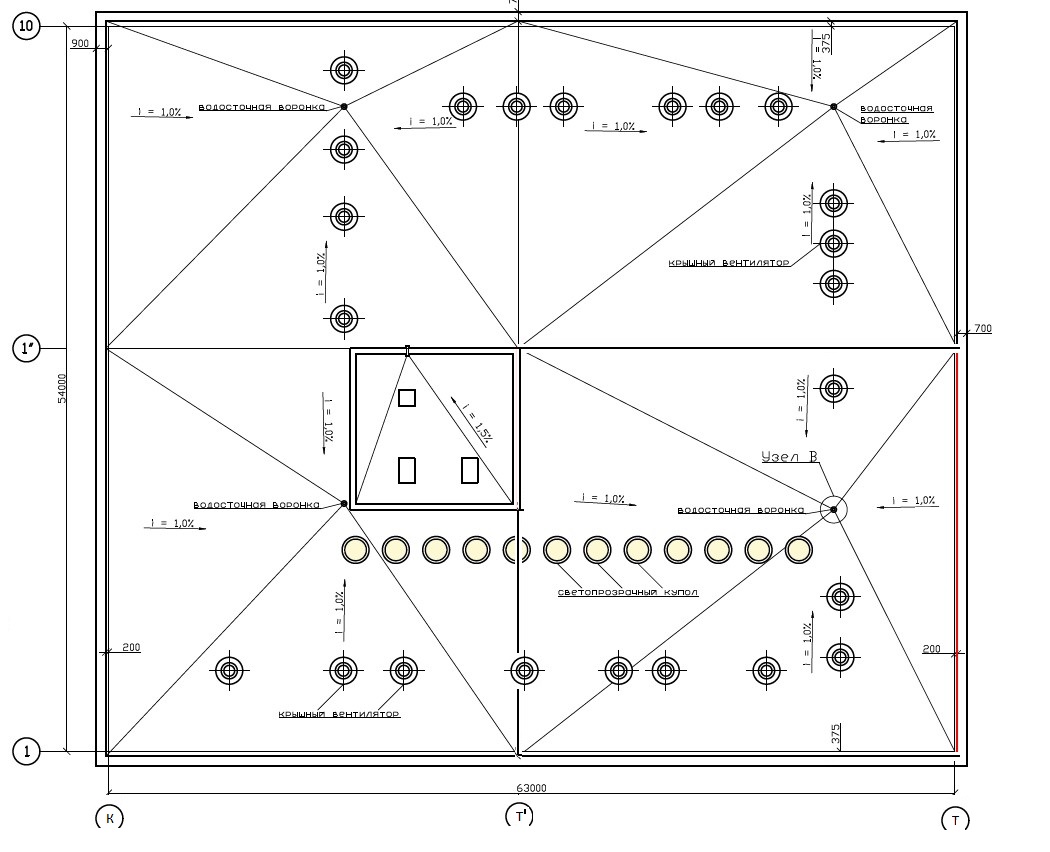 г. Москва                                                                                                «__» _____________ 2022 г.Заказчик:Федеральное государственное бюджетное учреждение науки Институт проблем управления им. В.А. Трапезникова Российской академии наук (ИПУ РАН)Подрядчик:Адрес местонахождения: 117997, г. Москва, 
ул. Профсоюзная, д. 65Почтовый адрес: 117997, ГСП-7, г. Москва, ул. Профсоюзная, д.65ИНН 7728013512 / КПП 772801001ОГРН 1037739269590Банковские реквизиты:БИК ТОФК 004525988 ГУ Банка России по ЦФО, УФК по г. Москве Единый казначейский счет 40102810545370000003Казначейский счет03214643000000017300л/с 20736Ц83220,ОКПО 00229530, ОКАТО 45293566000, ОКТМО 45902000000, ОКОПФ 75103, ОКВЭД 2 72.19Телефон: 8 (495) 334-85-80Адрес эл. почты: dan@ipu.ru____________________________________/__________________/_____________________________________/______________/Заказчик:Федеральное государственное бюджетное учреждение науки Институт проблем управления им. В.А. Трапезникова Российской академии наук (ИПУ РАН) Подрядчик:______________________________________________________/________________/____________________________________________________/____________/                 (наименование работ и затрат, наименование объекта)                 (наименование работ и затрат, наименование объекта)                 (наименование работ и затрат, наименование объекта)                 (наименование работ и затрат, наименование объекта)                 (наименование работ и затрат, наименование объекта)                 (наименование работ и затрат, наименование объекта)                 (наименование работ и затрат, наименование объекта)                 (наименование работ и затрат, наименование объекта)                 (наименование работ и затрат, наименование объекта)                 (наименование работ и затрат, наименование объекта)                                              (прилагается в виде отдельного файла)                                              (прилагается в виде отдельного файла)                                              (прилагается в виде отдельного файла)                                              (прилагается в виде отдельного файла)                                              (прилагается в виде отдельного файла)                                              (прилагается в виде отдельного файла)                                              (прилагается в виде отдельного файла)                                              (прилагается в виде отдельного файла)                                              (прилагается в виде отдельного файла)                                              (прилагается в виде отдельного файла)                                              (прилагается в виде отдельного файла)                                              (прилагается в виде отдельного файла)                                              (прилагается в виде отдельного файла)                                              (прилагается в виде отдельного файла)                                              (прилагается в виде отдельного файла)                                              (прилагается в виде отдельного файла)                                              (прилагается в виде отдельного файла)                                              (прилагается в виде отдельного файла)                                              (прилагается в виде отдельного файла)                                              (прилагается в виде отдельного файла)